СодержаниеПостановка задачи	3Задание 1	4Задание 2	6                                                                                                        Результат работы	12Список литературы	17Постановка задачиЗадание 1. Концептуальное проектирование. Описать предметнуюобласть. Определить сущности и атрибуты (характеристики) каждой сущности предложенной предметной области. Построить ER-диаграмму.Задание 2. Логическое проектирование. Построить реляционную модель базы данных. Определить первичные и внешние ключи таблиц. Описать типы связей между отношения, поясняя, почему назначены именно такие типы связей.Вариант 7 Разработать БД администратора аэропорта. БД должна вести учет: всех самолетов (информация обо всех видах самолетов, обслуживаемых аэропортом); всех рейсов (информация обо всех рейсах с указанием даты отправления и прибытия, вида самолета, фамилий членов экипажа); билетов (информация о распределении билетов в зависимости от типа самолета, рейса и др.); предварительных заказов билетов (формирование предварительного заказа билетов на конкретный рейс, предоплата билета); стоимости билетов (формирование стоимости билета в зависимости от типа самолета, рейса, класса салона).Задание 1. Концептуальное проектирование. Рассмотрим предметную область – Аэропорт. Пусть рассматриваемый аэропорт «Х» обслуживает некоторый парк самолетов разных видов. Ежедневно из аэропорта отправляется некоторое количество рейсов в разные пункты прибытия. За каждым рейсом закрепляется некоторый самолет, обслуживаемый аэропортом. На каждый рейс предусмотрена продажа некоторого количества билетов (количество билетов может быть меньше количества мест в салоне), стоимость которых зависит от типа самолета, пункта прибытия и класса салона. Кроме того, в аэропорту предусмотрен предварительный заказ билетов.Анализируя вышесказанную информацию, выделим следующие сущности: Виды самолетов, Самолеты, Рейсы, Билеты, Заказ билетов.Выпишем атрибуты выделенных сущностей, ограничившись при этом только наиболее важными характеристиками:Виды самолетов: название вида самолета, модель, вместимость эконом, вместимость эконом/бизнес, вместимость эконом/бизнес/первый; Самолеты: номер самолета, вид самолета, год выпуска, дата последнего ТО; Рейсы: номер рейса, дата отправления, дата прибытия, пункт прибытия, самолет, экипаж; Билеты: номер рейса, класс салона, количество билетов, стоимость; Заказ билетов: номер билета, номер рейса, номер места, отметка о предоплате.Определим типы связей между сущностями. Каждый самолет относится к некоторому виду, в тоже время каждого вида может быть несколько самолетов. Связь «один-ко-многим».За каждым рейсом закрепляется некоторый самолет, в тоже время один самолет может быть закреплен за несколькими рейсами. Связь «один-ко-многим».Каждый билет относится к конкретному рейсу, в тоже время на каждый рейс предусмотрено некоторое количество билетов. Связь «один-ко-многим».На каждый рейс может быть предварительно заказано некоторое количество билетов, в тоже время каждый заказ относится к конкретному рейсу. Связь «один-ко-многим».ER-диаграмму модели данных представим на рис. 1.Необходимо определить классы принадлежности, указать их в ER-диаграмме и описать в абзаце выше, там где Вы описываете типы связи.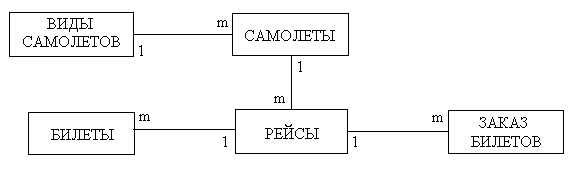 Рис. 1. – ER-диаграмму модели данныхЗадание 2. Логическое проектирование. Поставим в соответствие каждой сущности некоторое отношение, каждому атрибуту сущности поставим в соответствие атрибут отношения. Полученные отношения имеют вид:Виды самолетов: название вида самолета, модель, вместимость эконом, вместимость эконом/бизнес, вместимость эконом/бизнес/первый; Самолеты: номер самолета, вид самолета, год выпуска, дата последнего ТО; Рейсы: номер рейса, дата отправления, дата прибытия, пункт прибытия, самолет, экипаж; Билеты: номер рейса, класс салона, количество билетов, стоимость; Заказ билетов: номер билета, номер рейса, номер места, отметка о предоплате.Отметим, что данные отношения не находятся в 3НФ. Отношение «Рейсы» не находится даже в 1НФ, так как содержит составной атрибут «Экипаж». Для приведения отношений к 3НФ выделим атрибут «Экипаж» в отдельное отношение, определим первичные ключи отношений, избавимся от функциональных зависимостей. Получим следующие отношения:Виды самолетов: код вида самолета, название вида самолета, модель, вместимость эконом, вместимость эконом/бизнес, вместимость эконом/бизнес/первый; Самолеты: номер самолета, код вида самолета, год выпуска, дата последнего ТО; Пункт прибытия: код пункта прибытия, название пункта прибытия;Рейсы: номер рейса, дата отправления, дата прибытия, код пункта прибытия, номер самолета;Экипаж: номер рейса,  код сотрудника;Сотрудники: код сотрудника, ФИО сотрудника;Класс салона: код класса, название класса;Билеты: номер рейса, код класса, количество билетов, стоимость; Заказ билетов: номер билета, номер рейса, номер места, отметка о предоплате.Полученные отношения находятся в 3НФ.Определим типы связей между полученными отношениями. Каждый самолет относится к некоторому виду, в тоже время каждого вида может быть несколько самолетов. Связь «один-ко-многим».За каждым рейсом закрепляется некоторый самолет, в тоже время один самолет может быть закреплен за несколькими рейсами. Связь «один-ко-многим».Каждый билет относится к конкретному рейсу, в тоже время на каждый рейс предусмотрено некоторое количество билетов. Связь «один-ко-многим».На каждый рейс может быть предварительно заказано некоторое количество билетов, в тоже время каждый заказ относится к конкретному рейсу. Связь «один-ко-многим».Каждый рейс направляется в некоторый пункт прибытия, в то де время в один пункт прибытия может направляться несколько рейсов. Связь «один-ко-многим».Экипаж каждого рейса может состоять из нескольких сотрудников аэропорта, в тоже время каждая запись о члене экипажа соответствует конкретному рейсу. Связь «один-ко-многим».Каждый сотрудник аэропорта может являться членом разным экипажей, в тоже время каждая запись о члене экипажа соответствует конкретному сотруднику. Связь «один-ко-многим».Каждому классу салона может соответствовать несколько билетов, в тоже время каждый билет относится к некоторому классу салона. Связь «один-ко-многим».Сопоставим каждому отношению реляционную таблицу, а каждому атрибуту отношения – поле таблицы. Структуру таблиц модели данных приведем в табл. 1-9.Подобным образом Вы должны описывать атрибуты сущностей, и у сущностей на данном этапе не может быть одинаковых атрибутов. Связи между сущностями образуются в процессе датологического проектирования при помощи правил, которые были представлены в шаблоне к работе, а Вы успешно их убрали.И вообще!Выполнять работу в Access не нужноВыполнять нормализацию не нужноНужно было:Определить сущности и атрибуты как было в примере шаблона ЛР №1При помощи правил сформировать реляционные таблицы.Таблице 1 – Структура таблицы «Виды самолетов»Таблице – Структура таблицы «Самолеты»Таблице – Структура таблицы «Пункт прибытия»Таблице – Структура таблицы «Рейсы»Таблице – Структура таблицы «Экипаж»Таблице – Структура таблицы «Сотрудники»Таблице – Структура таблицы «Класс салона»Таблице – Структура таблицы «Билеты»Таблице – Структура таблицы «Заказ билетов»Логическая модель данных представлена на рис. 2, физическая модель данных – на рис. 3.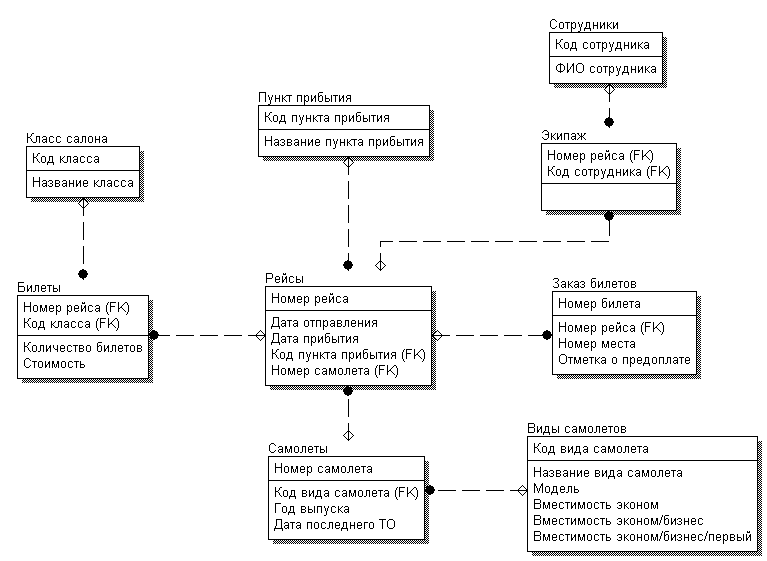 Рис. 2. – Логическая модель данных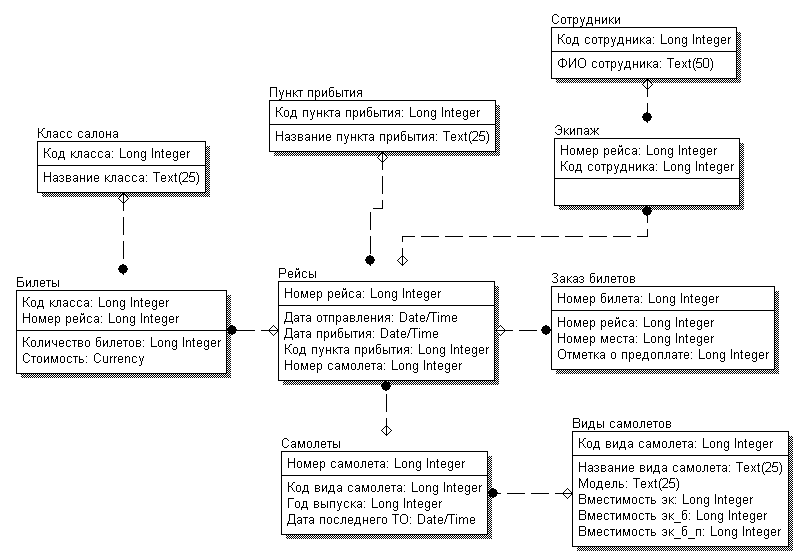 Рис. 3. – Физическая модель данныхРезультат работыСоздадим базу данных «Аэропорт» в СУБД MS Access. Таблицы базы данных создадим с помощью конструктора таблиц (вкладка Таблицы – Создание таблицы в режиме конструктора). Структуру таблиц приведем на рис. 4-12.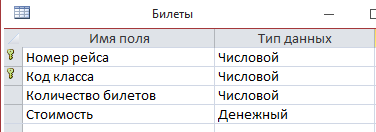 Рис. 4. – Структура таблицы «Билеты»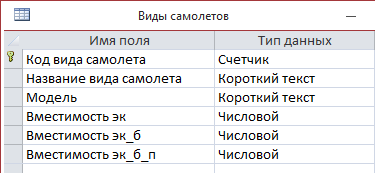 Рис. 5. – Структура таблицы «Виды самолетов»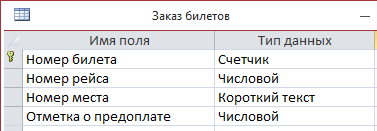 Рис. 6. – Структура таблицы «Заказ билетов»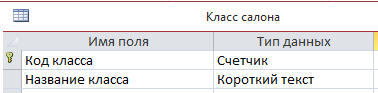 Рис. 7. – Структура таблицы «Класс салона»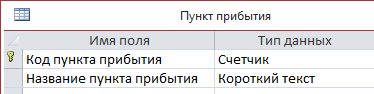 Рис. 8. – Структура таблицы «Пункт прибытия»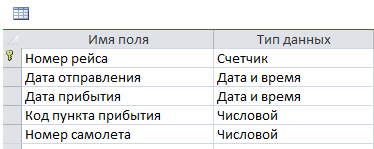 Рис. 9. – Структура таблицы «Рейсы»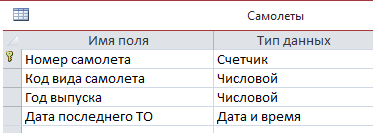 Рис. 10. – Структура таблицы «Самолеты»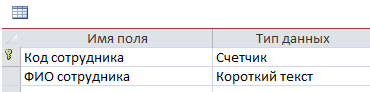 Рис. 11. – Структура таблицы «Сотрудники»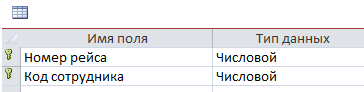 Рис. 12. – Структура таблицы «Экипаж»	Схему базы данных «Аэропорт» представим на рис. 13.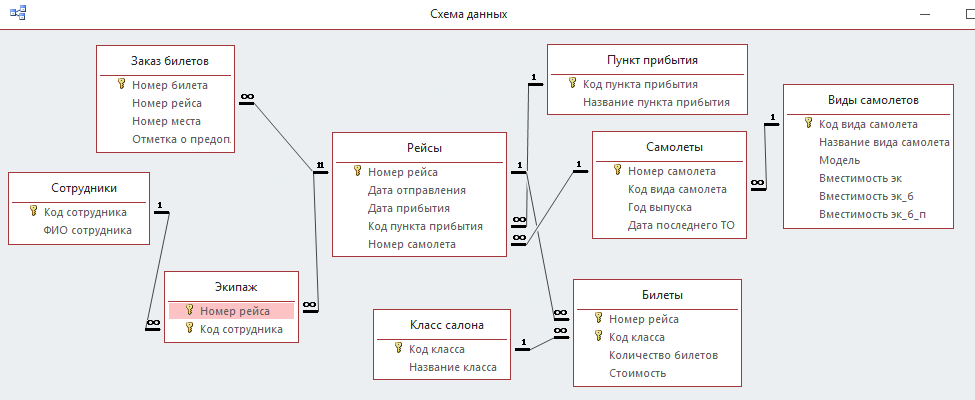 Рис. 13. – Схема базы данныхЗаполним таблицы БД «Аэропорт» тестовыми данными в режиме «Таблица».	Данные таблиц представим на рис. 14-23.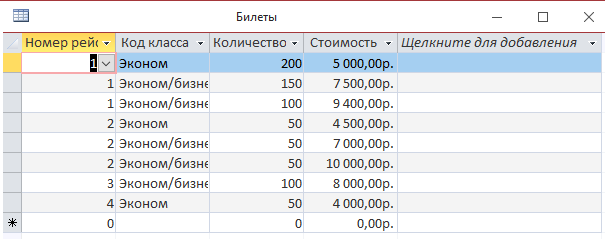 Рис. 15. – Данные таблицы «Билеты»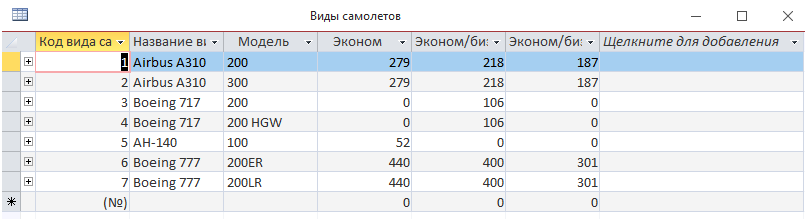 Рис. 16. – Данные таблицы «Виды самолетов»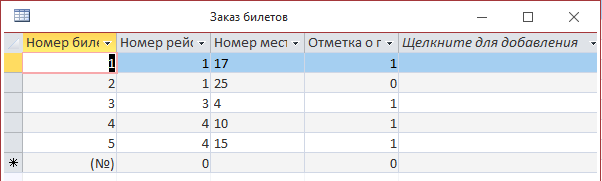 Рис. 17. – Данные таблицы «Заказ билетов»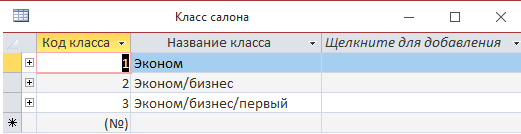 Рис. 18. – Данные таблицы «Класс салона»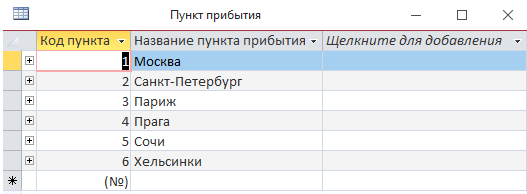 Рис. 19. – Данные таблицы «Пункт прибытия»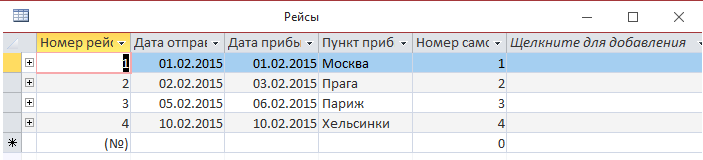 Рис. 20. – Данные таблицы «Рейсы»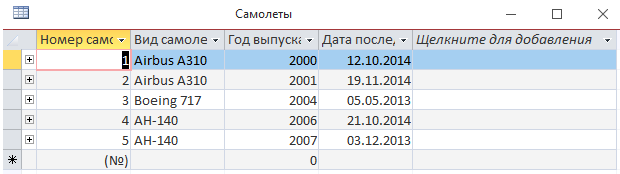 Рис. 21. – Данные таблицы «Самолеты»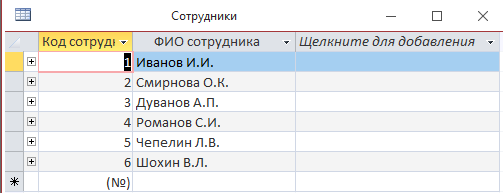 Рис. 22. – Данные таблицы «Сотрудники»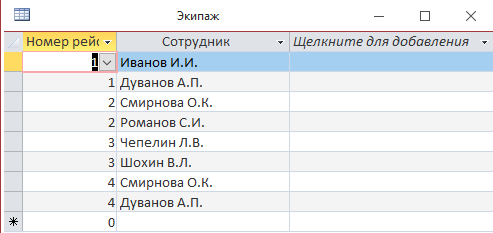 Рис. 23. – Данные таблицы «Экипаж»Список литературыГолицина О.Л. и др. Базы данных. – М.: Форум, Изд-во Проспект, 2006. Залогова Н.П. Microsoft Access. – М. Интеллект-Центр, 2005. Когаловский М.Р. Энциклопедия технологий баз данных. – М.: Финансы и статистика, 2006.Марков А.С., Лисовский К.Ю. Базы данных. Введение в теорию и методологию. – М.: Финансы и статистика, 2005.Михеева Е.В. Практикум по информационным технологиям в проф. деятельности. – М.: ТК Велби. Изд-во Проспект, 2009.Фуфаев Э.В. Базы данных. – М.: Издательский центр «Академия», 2009.ПолеТип поляРазмер/формат данныхКлючДопустимость NULLКод вида самолетаСчетчикДлинное целоеПервичный-Название вида самолетаТекстовый25-МодельТекстовый25+Вместимость экЧисловойЦелое+Вместимость эк_бЧисловойЦелое+Вместимость эк_б_пЧисловойЦелое+ПолеТип поляРазмер/формат данныхКлючДопустимость NULLНомер самолетаСчетчикДлинное целоеПервичный-Код вида самолетаЧисловойДлинное целоеВнешний-Год выпускаЧисловойЦелое+Дата последнего ТОДата/ВремяКраткий формат даты+ПолеТип поляРазмер / формат данныхКлючДопустимость NULLКод пункта прибытияСчетчикДлинное целоеПервичный-Название пункта прибытияТекстовый25-ПолеТип поляРазмер / формат данныхКлючДопустимость NULLНомер рейсаСчетчикДлинное целоеПервичный-Дата отправленияДата/ВремяКраткий формат даты-Дата прибытияДата/ВремяКраткий формат даты-Код пункта прибытияЧисловойДлинное целоеВнешний-Номер самолетаЧисловойДлинное целоеВнешний-ПолеТип поляРазмер / формат данныхКлючДопустимость NULLНомер рейсаЧисловойДлинное целоеПервичный,Внешний-Код сотрудникаЧисловойДлинное целоеПервичный,Внешний-ПолеТип поляРазмер / формат данныхКлючДопустимость NULLКод сотрудникаСчетчикДлинное целоеПервичный-ФИО сотрудникаТекстовый50-ПолеТип поляРазмер / формат данныхКлючДопустимость NULLКод классаСчетчикДлинное целоеПервичный-Название классаТекстовый25-ПолеТип поляРазмер / формат данныхКлючДопустимость NULLНомер рейсаЧисловойДлинное целоеПервичный,Внешний-Код классаЧисловойДлинное целоеПервичный,Внешний-Количество билетовЧисловойЦелое+СтоимостьДенежный+Номер билетаПервичный,ПолеТип поляРазмер / формат данныхКлючДопустимость NULLНомер билетаСчетчикДлинное целоеПервичный-Номер рейсаЧисловойДлинное целоеВнешний-Номер местаТекстовый5-Отметка о предоплатеЧисловойЦелое-